Curriculum vitae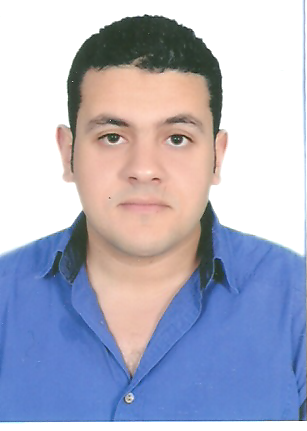 Name: Mohammed Marital Status: singleBirth Date: 16/6/1991Adress: SHARJAH ,UAENationality:    egyptian .       Military Status:  Exempt.E-mail:   Mohamed.373859@2freemail.com   ------------------------------------------------------------------------------------------------------------------Educational Qualifications:BSc of veterinary medicineFaculty:       veterinary medicineGraduation year:   2013University:   EL-SADAT CITYGrade : good \\ (73.74%)DIAGNOSTIC ULTRASOUND IN PET ANIMAL  ZAGAZIK UNIVERSITY JULY 2015.small animal abdominal ultrasound course phase1 august 2017.------------------------------------------------------------------------------------------------------------------Experience :Worked as a junior veterinarian at american vet center zayrd branch .  working as a veterinariay surgeon at animal nature veterinary clinic for pet animals and exotic birds AT DAMMAM KSA.------------------------------------------------------------------------------------------------------------------: job description :performing routin examinations,vaccinations,diagnosing and treatment both pets and exotic birds with medical conditions.performing basic soft tissue operations and reconstructive and wound management surgeries.basic clinical skills(handling,iv and uretheral catheterization)